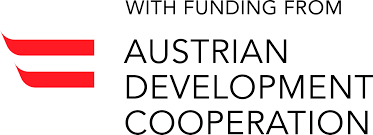 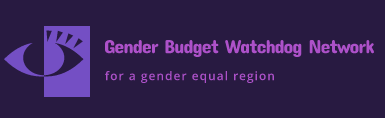 Kërkesë për aplikime për ngritjen e kapaciteteve në Buxhetimin e Përgjigjshëm Gjinor nga Rrjeti i Mbikëqyrësve të Buxhetimit GjinorLëshuar më: 30 nëntor 2019	Afati i fundit për aplikim: 15 janar 2019PASQYRA E PROGRAMITRrjeti i Mbikëqyrësve të Buxhetimit Gjinor (RrMBGj) ka kënaqësinë të shpallë thirrjen për aplikime për përfaqësuesit e shoqërisë civile të interesuar të marrin pjesë në trajnimin falas të nivelit fillestar ose të avancuar në instrumentet e Buxhetimit të Përgjigjshëm Gjinor. Organizatat e shoqërisë civile (OShC-të) që marrin pjesë në këto trajnime interaktive më pas do të kenë mundësi të aplikojnë për grante në mënyrë që të realizojnë hulumtime, të hartojnë raporte të mbikëqyrësve të buxhetimit gjinor dhe vlerësime të buxhetimit gjinor në praktikë, me ndihmën e përshtatur sipas nevojës nga ekspertë të buxhetimit gjinor. Për informacionin tuaj dokumenti i konceptit për aplikim për grante është i bashkëngjitur në Shtojcën 2. Ky dokument do të plotësohet vetëm nga organizatat që do të përzgjidhen për tu trajnuar. KUALIFIKUESHMËRIAMë konkretisht, RrMBGj fton për aplikim këto OShC:Organizatat e të drejtave të grave - organizatat që punojnë për realizimin dhe advokimin e të drejtave të grave, si dhe ato që punojnë me gratë si përfituese nga grupet e cënueshme, siç janë gratë nga zonat rurale, personat me aftësi të kufizuara, të varfërit, pakicat e bazuara në orientim seksual, etj.; dhe“Think tanks” - veçanërisht ato organizata që punojnë në reformat përkatëse për hyrjen në BE si në arsim, moshim, e të rinjve, administratë publike etj.; OSHC-të që punojnë në financat publike (çështjet buxhetore ose të prokurimit) - që merren me financat publike, monitorimin e buxhetit, monitorimin e prokurimit publik. PROCESIRrMBGj do të punojë me OShC-të e interesuaranë këto faza:Faza 1 - Aplikimi për të marrë pjesë në program (plotësimi dhe dorëzimi i Shtojcës 1)Faza 2 - Ngritja e kapaciteteve përmes trajnimit praktik dhe interaktivFaza 3 - Mbështetje mentorimi e përshtatur sipas nevojave për të gjithë pjesëmarrësit e trajnimit për përgatitjen e nismave për buxhetim gjinor.Faza 4 - Grante për nismat e përzgjedhura, të shoqëruar me mentorim shtesë të përshtatur sipas nevojës.Faza 5 - Mbështetje në advokimin për ndryshime duke u bazuar në nismën e buxhetimit gjinorPjesëmarrësit në ngritjen e kapaciteteve do të ftohen të krijojnë nisma për buxhetim gjinor për të cilat do të sigurohet një grant i vogël, së bashku me mbështetje mentoruese (shih Shtojcën 2). KUALIFIKUESHMËRIA E APLIKANTËVETë jetë OShC e regjistruar në njërin nga shtatë vendet e synuara: Shqipëri, Bosnje dhe Hercegovinë, Kosovë, Maqedoni e Veriut, Moldavi, Mal i Zi dhe Serbi; Preferohet, por nuk është e domosdoshme, të jetë organizatë e të drejtave të grave, “think tank” dhe OShC që merret me financat publike.PROCEDURAT PËR DORËZIMIN E APLIKACIONEVERrMBGj do t’i pranojë formularët e aplikimit (Shtojca 1) në gjuhën angleze ose në gjuhët lokale. Ato mund të dërgohen me e-mail në gbwn@crpm.org.mk  Me rastin e dorëzimit të aplikacioneve, aplikantët do të pranojnë një e-mail konfirmues me numrin e aplikacionit.AFATET E PARASHIKUARAPublikimi i kërkesës për aplikime:	30 nëntor 2019Afati i fundit për dorëzimin e aplikimeve:	15 janar 2020, 17:00Organizatat e përzgjedhura informohen deri më:	31 janar 2020Programi për ngritjen e kapaciteteve: Trajnim i avancuar në BPGj:		3-5 shkurt, 2020 në SerbiBuxhetimi gjinor për prokurimin publik/organizatat e mbikëqyrjes buxhetore:		27-30 prill, 2020 në BiHTrajnimi hyrës në BPGj:					18-21 maj, 2020 në ShqipëriINFORMACION MBI MËNYRËN E KONTAKTITAplikantët mund të kërkojnë sqarime përmes e-maili në simonovski@crpm.org.mkSHTOJCA 1 FORMULARI I APLIKIMIT PËR PJESËMARRJE NË TRAJNIMIN PËR BPGJ1. Të dhënat e aplikantit2. Informacion mbi personin e kontaktit që do të jetë pjesëmarrës në trajnim (shënoni me x njohuritë në gjuhën angleze)Ne jemi (vendosni x në njërin nga opsionet):Përshkrim i shkurtër i përvojësJu lutemi, përshkruani shkurtimisht përvojën paraprake të organizatës suaj në buxhetimin gjinor. Nëse nuk keni asnjë përvojë, ështënë rregull. Shprehja e interesit për të marrë pjesë në trajnimin e RrMBGjJu lutemi, theksoni shkurtimisht pse do të dëshironit të merrni pjesë në trajnimin për buxhetim gjinor. Nëse keni ndonjë ide fillestare në lidhje me llojin e nismave të buxhetimit gjinor që dëshironi t’i ndërmerrni në të ardhmen, ju lutemi përshkruajini ato. DeklarataOrganizata jonë është e gatshme të bashkohet në Rrjetin e Mbikëqyrësve të Buxhetimit Gjinor duke marrë pjesë në proceset e ngritjes së kapaciteteve (brenda afatit të përcaktuar në këtë thirrje) dhe do ta marrë në konsideratë hartimin e një nisme të buxhetimit gjinor dhe konkurrimin për grant pas përfundimit të trajnimit. Emri, nënshkrimi i personit përgjegjës                                    Vula                 Data dhe vendi:_______________________________________                                    __________________Shtojca 2 Konceptimi i projektitJu lutemi, mbani parasysh që ky dokument është vetëm për qëllime informimi. Ju nuk keni nevojë ta dorëzoni atë gjatë fazës së parë të procesit të aplikimit.Konceptimi  i projektit për aplikantët për grante nga Rrjeti i Mbikëqyrësve të Buxhetimit GjinorThirrje për propozimeFtohen organizatat e interesuara të shoqërisë civile (OSHC-të) të paraqesin aplikacionet për grante. Këto kanë për qëllim të forcojnë rolin e OSHC-ve për t'u bërë partnerë të qeverisë si aktorë që vlerësojnë ndikimin e politikave dhe buxheteve në marrëdhëniet gjinore dhe që ofrojnë rekomandime të politikave për përmirësimin e hartimit të politikave për të adresuar nevojat e grave dhe burrave; që rrisin llogaridhënien dhe transparencën; dhe që kontribuojnë në përmirësimin e qeverisjes duke monitoruar dhe vlerësuar efektet e politikave dhe buxheteve në barazinë gjinore.RrMBGj do të zhvillojë kapacitetet e OShC-ve në përdorimin e instrumenteve të Buxhetimit të Përgjegjshëm Gjinor (BPGj) për advokim në nivele lokale dhe kombëtare. Nismat duhet të rezultojnë në Raport të mbikëqyrjes së buxhetimit gjinor, dhe/ose në Vlerësime të politikave të buxhetimit gjinor. Ato duhet të përfshijnë aplikimin e instrumenteve të BPGj, siç janë: Analiza e politikave të bazuara në gjini, Vlerësimi i përfituesve të buxhetimit gjinor, Analiza kosto-përfitim e buxhetimit gjinor, Analiza e efektivitetit të buxhetimit gjinor, dhe/oseAnaliza e shpenzimeve ose të hyrave të buxhetimit gjinor. Këto duhet të shoqërohen me advokim përcjellës, përsa i përket zbatimit të rekomandimeve. Propozimet për advokim mund të përfshijnë, por jo domosdoshmërisht të kufizohen vetëm në: Takime me zyrtarëNgritjen e ndërgjegjësimit për të drejtat e njeriut, Lobimi i orientuar në politika, Angazhimi mediatik,Advokimi, dhe/oseMobilizimi i qytetarëve për t’i kërkuar të drejtat e tyre. Nismat duhet të synojnë të kontribuojnë në rezultate të prekshme dhe të dukshme, siç janë: legjislacioni i ri, politikat e reja, shërbimet e reja, ri-balancimi ose rialokimi i buxhetit dhe vlerësimi i politikave tatimore. Ju lutemi, mbani parasysh faktin që vetëm aktivitetet nuk do të konsiderohen si rezultate.DHËNIA E GRANTEVEOSHC-të pjesëmarrëse në trajnim do të ftohen të aplikojnë për grante duke përdorur formularin e aplikimit në Shtojcën 2, që do të financohen nga Agjencia Austriake për Zhvillim (ADA) përmes RrMBGj-së. Në secilin nga vendet e mëposhtme, RrMBGj do të ndajë 24,000 EUR: Shqipëri, Bosnje dhe Hercegovinë, Kosovë, Maqedoni e Veriut, Mal i Zi dhe Serbi. Shuma maksimale e granteve është 4,000 EUR. Projektet duhet të përfundohen brenda një periudhë deri në 18 muaj, duke filluar nga momenti i nënshkrimit të kontratës. RrMBGj ruan të drejtën të financojë të gjithë ose asnjë prej aplikacioneve të dorëzuara. Vendimet për financim do të bëhen nga Komiteti për Shqyrtim të Granteve i RrMBGj-së, i përbërë nga përfaqësues nga të gjitha vendet partnere të projektit.  _______________________________________________________________Emri dhe mbiemri i përfaqësuesit ligjor të organizatës:	DataPozicioni i përfaqësuesit/ses:Nënshkrimi i përfaqësuesit/ses:________________________________________________________________Emri dhe mbiemri i përfaqësuesit të dytë të organizatës:	DataPozicioni i përfaqësuesit/ses:Nënshkrimi i përfaqësuesit/ses:Emri i organizatës Shkurtesa Adresa (rruga, numri, kodi postar)ShtetiData dhe vendi i regjistrimitNumri i anëtarëve (nëse është organizatë me anëtarë)Numri i punëtorëveFaqja e internetitFaqja/grupi(et) në FacebookEmri i personit kontaktuesTitulli i personit kontaktuesE-maili i personit kontaktuesEmri, mbiemri i pjesëmarrësit në trajnimin për BPGJEmri, mbiemri i pjesëmarrësit në trajnimin për BPGJE-mail adresa E-mail adresa Numri i telefonitNumri i telefonit E kuptoj gjuhën angleze Nuk e kuptoj gjuhën anglezeLloji i organizatësKemi marrë pjesë më parë në trajnim për BPGjKemi aplikuar më parë për instrumente për BPGjNuk kemi përvojë paraprake në BPGjOrganizatë e të drejtave të grave“Think tank”Organizatat mbikëqyrëse të financave/prokurimit publikePersoni i deleguar nga organizata jonë për të marrë pjesë në trajnimin për BPGjInformacion mbi mënyrën e kontaktitEmri i organizatës: Adresa:Telefoni (cel dhe/ose fiks):Adresa e e-mailit: Personi i kontaktit (I): 
Përgjegjës për pjesën narrativeTë dhënat e kontaktit të personit të kontaktit (I):
Telefoni (cel dhe/ose fiks):Personi i kontaktit (II): 
Përgjegjës për pjesën financiareTë dhënat e personit të kontaktit (II):
Telefoni (cel dhe/ose fiks):1. Titulli i projektit dhe plani kohor i propozuar i projektit tuaj (data e fillimit dhe data e përfundimit)?2. Pse dëshironi ta zbatoni këtë projekt? Cili është problemi të cilin projekti juaj synon t’a trajtojë? (Gjysmë faqe)3. Me kë dëshironi të punoni (grupi dhe përfituesit e synuar)?4. Cilat aktivitete planifikoni të ndërmerrni? (Mos harroni të theksoni cilin instrument të buxhetimit gjinor dëshironi të përdorni si dhe aktivitete e planifikuara të advokimit) 5. Çfarë rezultatesh të menjëhershme prisni të arrihen gjatë projektit me këto aktivitete?6. Cili është qëllimi i përgjithshëm afat-gjatë në arritjen e të cilit do të kontribuojë projekti juaj (me një fjali)?7. Cilat instrumente të BPGj planifikoni t’i përdorni në projektin juaj? (Shënjoni me x të gjitha kutitë relevante për projektin e propozuar nga ju)  Analiza e politikave të bazuara në gjini, Vlerësimi i përfituesve të buxhetimit gjinor;Analiza kosto-përfitim e buxhetimit gjinor;Analiza e efektivitetit të buxhetimit gjinor; Analiza e shpenzimeve të buxhetimit gjinor;Analiza e të hyrave të buxhetimit gjinor.8. Buxheti i planifikuar:Ju lutemi, mbani parasysh që aplikantët inkurajohen të ofrojnë së paku 10% të shumës totale nga një donator tjetër dhe/ose vetë-kontribut (kontribut në natyrë), siç është puna vullnetare e dokumentuar. Kjo duhet të pasqyrohet në propozimin e buxhetit.8. Buxheti i planifikuar:Ju lutemi, mbani parasysh që aplikantët inkurajohen të ofrojnë së paku 10% të shumës totale nga një donator tjetër dhe/ose vetë-kontribut (kontribut në natyrë), siç është puna vullnetare e dokumentuar. Kjo duhet të pasqyrohet në propozimin e buxhetit.Shuma e kërkuar nga RrMBGj:Kontributi nga organizata juaj:Totali: